Spring 2024 Syllabus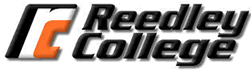 Course:	ESL-210LS (53108) Low-Beginning Listening & Speaking (credit for 6 units)ESL-310LS (53109) Low-Beginning Listening & Speaking (noncredit for 0 units)Time/ Location: Instructor: 	Rebecca Al HaiderOffice: 	Tutorial CenterPhone: 	(559) 494-3000 x 3220Email:  	rebecca.alhaider@reedleycollege.eduImportant Dates:See this website for all important dates: https://www.reedleycollege.edu/academics/academic-calendar.htmlFirst day of Spring 2024 semester: 01/08/2024Deadline to drop for full refund: 01/19/2024Deadline to add or drop the class to avoid a “W” (withdrawal): 01/28/2024Last day to drop a full-term class (letter grades assigned after this date): 03/08/2024No class: 01/15; 02/16; 02/19; 03/25-29Final Exam: Monday, May 13, 2024 10:00AM to 11:50AMMaterials: 	Required: Top Notch Fundamentals, Workbook, Saslow & Ascher, 3rd edition, PearsonISBN-13: 978-0-13-354275-2. Inside the workbook is a student access code for online coursework. No used texts are allowed. MyEnglishLab course code: KKNX-Y9ECDescription:  ESL 210LS is a listening and speaking course for ESL students who want to develop oral language skills at the low-beginning level. Students learn to converse on everyday topics, using basic phrases and sentences. ESL 210LS is the lowest level in the ESL sequence. This course may be taken concurrently with other ESL 210-level courses. Students who successfully complete this course will be prepared for ESL 211LS or ESL 311LS. (formerly ESL 260LS). The content of ESL 310LS, a non-credit course, is identical to that of ESL 210LS, a credit course.		Prerequisites: NoneRepeatability:  ESL-210LS may not be repeated after successful completion. ESL-310LS is repeatable even after successful completion.Course Objectives:  In the process of completing this course, students will: listen to low-beginning materials on familiar topics from a variety of sources.listen and identify global and discrete meaning.converse on everyday social and familiar topics.identify and use patterns of intonation and pronunciation.Course Outcomes:  Upon completion of this course, students will be able to: listen and understand spoken English at the low-beginning level.communicate orally at the low-beginning level.Grading:  This is a pass / no pass course.  Current grades will be available to students throughout the semester on Canvas. Final grades will be calculated as follows: Pass (P) >70%; No Pass (NP) <70%Homework:  You can submit homework late, but it is better for your learning to submit it near the due date. Dialogue Journal: Learning a language takes a lot of practice. To assist you in practicing, we will have a dialogue on various topics. This dialogue will be due every Friday. 	Exams:  The date for exams will be announced in advance.  The purpose of exams is to assess learning and teaching. The lowest exam score will be dropped.Privacy: Your work done in this class will be heard by other students in this class. Choose speaking topics that you are willing for others to hear. Cheating and Plagiarism: You will receive no credit for an assignment or exam if in the opinion of the instructor you have cheated or plagiarized. You may be reported to the college for academic dishonesty.Cheating is the act or attempted act of taking an examination or performing an assigned, evaluated task in a fraudulent or deceptive manner, such as having improper access to answers, in an attempt to gain an unearned academic advantage. Cheating may include, but is not limited to, copying from another’s work, supplying one’s work to another, giving or receiving copies of examinations without an instructor’s permission, using or displaying notes or devices inappropriate to the conditions of the examination, allowing someone other than the officially enrolled student to represent the student, or failing to disclose research results completely.Plagiarism is a specific form of cheating: the use of another’s words or ideas without identifying them as such or giving credit to the source. Plagiarism may include, but is not limited to, failing to provide complete citations and references for all work that draws on the ideas, words, or work of others, failing to identify the contributors to work done in collaboration, submitting duplicate work to be evaluated in different courses without the knowledge and consent of the instructors involved, or failing to observe computer security systems and software copyrights. Incidents of cheating and plagiarism may result in any of a variety of sanctions and penalties, which may range from a failing grade on the particular examination, paper, project, or assignment in question to a failing grade in the course, at the discretion of the instructor and depending on the severity and frequency of the incidents.Reedley College CatalogClass Participation: Your active participation is key to your success.  Some examples of what you will be expected to do include active listening, notetaking, partner and group discussions, and presentations. Accommodations for students with disabilities: If you have a verified need for an academic accommodation or materials in alternate media (i.e., Braille, large print, electronic text, etc.) per the Americans with Disabilities Act (ADA) or Section 504 of the Rehabilitation Act, please contact the instructor as soon as possible. Schedule (subject to change):MondayWednesday10:00AM to 11:50PM   POR 512:00PM to 12:50PM   CTL110:00AM to 12:50PM   POR 5Categories                                                             WeightClass work30%Dialogue Journal20%Unit Exams/Quizzes40%Final Exam10%WeeksTop Notch Topics and Exams1 – 2Unit 1: Names and OccupationsUnit 1 Quiz3 - 4Unit 2: About PeopleUnit 2 Quiz5 - 6Unit 3: Places and How to Get ThereUnit 3 Quiz7 - 8Unit 4: FamilyUnit 4 Quiz9 - 10Unit 5: Events and TimesUnit 5 Quiz11 - 12Unit 6: ClothesUnit 6 Quiz13 - 15Unit 7: ActivitiesUnit 7 Quiz16 -17Review Units 1-718Final Exam (Units 1-7)